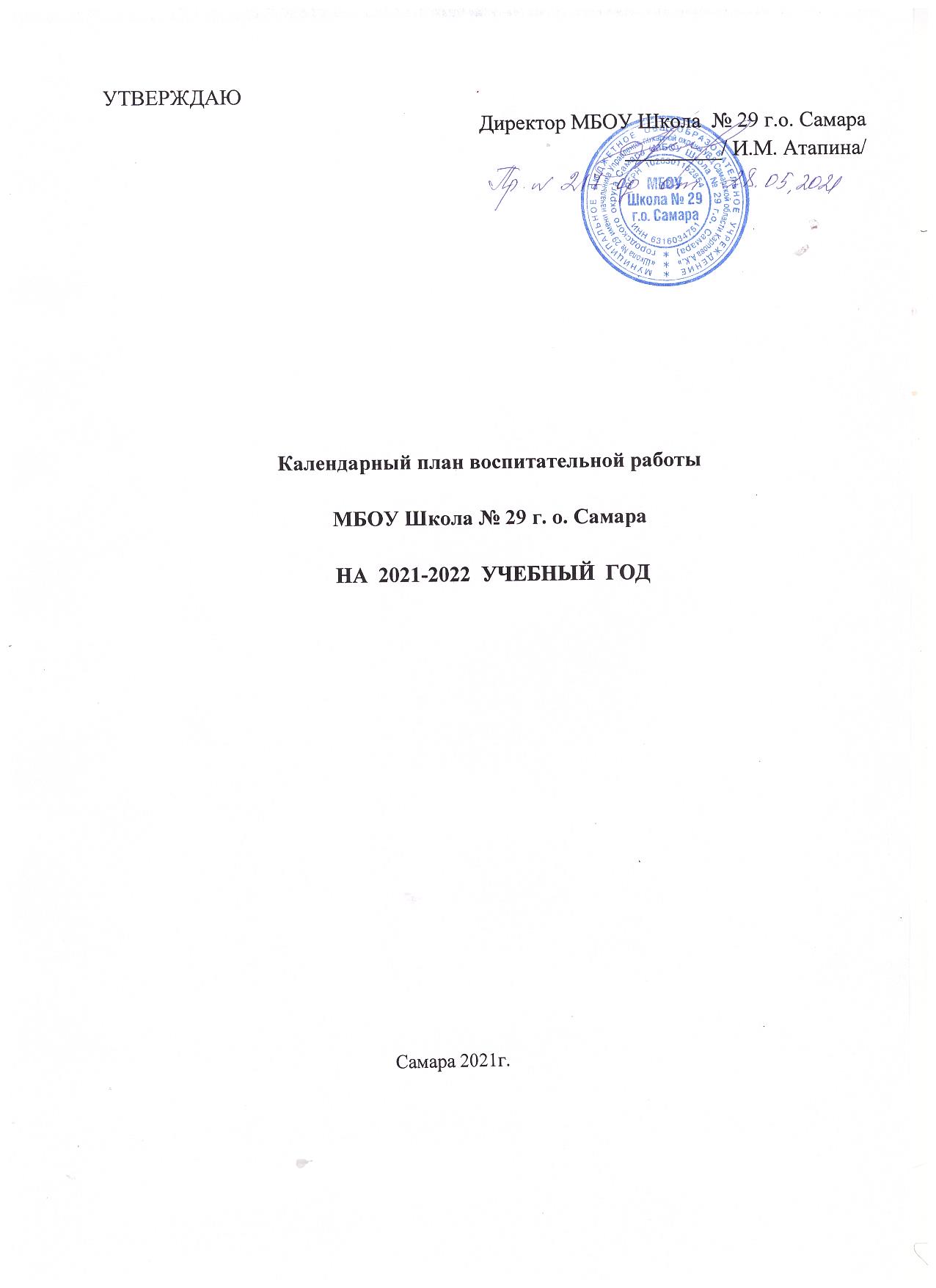 ПЛАН ВОСПИТАТЕЛЬНОЙ РАБОТЫ ШКОЛЫ НА 2021-2022 УЧЕБНЫЙ ГОДСРЕДНЕЕ ОБЩЕЕ ОБРАЗОВАНИЕПЛАН ВОСПИТАТЕЛЬНОЙ РАБОТЫ ШКОЛЫ НА 2021-2022 УЧЕБНЫЙ ГОДСРЕДНЕЕ ОБЩЕЕ ОБРАЗОВАНИЕПЛАН ВОСПИТАТЕЛЬНОЙ РАБОТЫ ШКОЛЫ НА 2021-2022 УЧЕБНЫЙ ГОДСРЕДНЕЕ ОБЩЕЕ ОБРАЗОВАНИЕПЛАН ВОСПИТАТЕЛЬНОЙ РАБОТЫ ШКОЛЫ НА 2021-2022 УЧЕБНЫЙ ГОДСРЕДНЕЕ ОБЩЕЕ ОБРАЗОВАНИЕМодуль 3.1. «Ключевые общешкольные дела»Модуль 3.1. «Ключевые общешкольные дела»Модуль 3.1. «Ключевые общешкольные дела»Модуль 3.1. «Ключевые общешкольные дела»ДелаКлассыОриентировоч ное время проведенияОтветственныеДень знанийТоржественная линейка10-111 сентябряЗаместитель директорапо ВР.День окончания Второй мировойвойны10-113 сентябряЗаместитель директорапо ВРНеделя безопасности10-112 -8 сентябряЗаместитель директорапо ВР Классные руководителиМеждународный деньраспространения грамотности10-118 сентябряЗаместитель директорапо ВР Классные руководителиДни Краеведения10-1110 – 12 сентябряЗаместитель директорапо ВР Классные руководителиМеждународный день пожилыхлюдей10-111 октябряЗаместитель директорапо ВР Классные руководителиДень гражданской обороны10-112 октябряЗаместитель директорапо ВР Классные руководителиВсемирный день защитыживотных(Реализация проекта «Твои друзья»)10-114 октябряЗаместитель директорапо ВР, учителя биологии,Классные руководителиМеждународный день учителя10-115 октябряЗаместитель директорапо ВР Учитель музыкиВсероссийский урокэнергосбережения#Вместе ярче10-11октябрьЗаместитель директорапо ВР Классные руководителиМесячник по благоустройству10-11октябрьЗаместитель директорапо ВР Классные руководителиМеждународный день школьных библиотек10-11октябрьЗаместитель директора по ВРКлассные руководителиДень народного единства10-11ноябрьЗаместитель директора по ВРКлассные руководителиЦикл мероприятий, посвящённых Параду Памяти10-11ноябрьЗаместитель директора по ВР, учитель ОБЖ, Классные руководителиМеждународный День толерантности10-1116 ноябряЗаместитель директора по ВРКлассные руководителиДень матери в России10-1125 ноябряЗаместитель директора по ВРКлассные руководителиМеждународный день борьбы со СПИДом(акция «Красная ленточка»)10-111декабряЗаместитель директора по ВРКлассные руководителиДень неизвестного солдата10-113 декабряЗаместитель директора по ВРКлассные руководителиДень героев Отечества10-119 декабряЗаместитель директора по ВРСмотр конкурс «Мы украшаем школу»10-11декабрьЗаместитель директора по ВРКлассные руководителиК	нам	стучится	Дед	Мороз:«Здравствуй, новый  год!»10-11декабрьЗаместитель директора по ВРКлассные руководителиЗимние забавы: семейно- спортивный фестиваль на спортивной площадке школы10-113 – 11 январяЗаместитель директора по ВР,  учителя физической культуры, родительский комитет, классные руководителиДень Самарской губернии10-1113 январяЗаместитель директора по ВРКлассные руководителиМесячник оборонно-массовой работы «Народ и армия едины», военно-спортивный фестиваль«Физическое совершенство»10-1120 января – 22 февраляЗаместитель директора по ВР,  учителя физической культуры, учитель ОБЖ, классные руководителиДень полного освобождения Ленинграда от фашисткой блокады (Акция «Блокадный хлеб»)10-1127 январяЗаместитель директора по ВРКлассные руководителиВсероссийская массовая лыжная гонка «Лыжня России – 2022!»10-11февральУчителя физической культурыДень российской науки10-118 февраляЗаместитель директора по ВРКлассные руководителиМеждународный день родного языка (21 февраля)10-11февральКлассные руководителиДень защитника Отечества10-11февральЗаместитель директора по ВРКлассные руководителиТрадиционный народный праздник «Масленица»10-1126 февраля – 6 мартаЗаместитель директора по ВР, заместитель директора по НМР, Классные руководителиВсемирный день гражданской обороны10-111 мартаЗаместитель директора по ВРКлассные руководителиМеждународный женский день (8 марта)10-117 мартаЗаместитель директора по ВРКлассные руководителиАкция «Крымская весна», посвящённая дню воссоединения Крыма с Россией10-1118 мартаЗаместитель директора по ВРКлассные руководителиШкольный театральный фестиваль 10-111-21 мартаЗаместитель директора по ВРКлассные руководителиВсероссийская неделя детской и юношеской книги.Всероссийская неделя музыки для детей и юношества10-1123 – 29 мартаЗаместитель директора по ВР, библиотекарь школы,классные руководители, учитель музыки.Всемирный день здоровья10-117 апреляЗаместитель директора по ВР , учителя физической культуры, классные руководителиДень космонавтики. Гагаринский урок «Космос - это мы».10-1112 апреляЗаместитель директора по ВРКлассные руководителиМеждународные дни защиты от экологической опасности10-1116 – 24 апреляЗаместитель директора по ВР, Заместитель директора по УВР, учителя биологииМесячник по благоустройству, акция «Пожиратели рекламы»10-11апрельЗаместитель директора по ВРКлассные руководителиклассные руководителиЦикл мероприятий, посвящённых подготовке к празднованию Дня Победы: акции «15 дней до Великой Победы», «Бессмертный полк», «Георгиевская ленточка»,«Окна Победы»10-1124 апреля – 9 маяЗаместитель директора по ВР,  учителя физической культуры, учитель ОБЖ, классные руководителиДень Самарского знамени10-1118 маяЗаместитель директора по ВР, Заместитель директора по НМР, учителя – предметники, классные руководителиПоследний звонок Итоговые линейки10-11майЗаместители директора по УВРЗаместитель директора по ВРКлассные руководителиОрганизация	участия школьников в олимпиадах и конкурсах, в том числе в сети интернет по различным направлениям науки и техники, использование сетевых интернет- ресурсов для самореализации учащихся10-11в течение учебного годаЗаместители директора по УВРЗаместитель директора по ВРКлассные руководителиРеализация	общешкольных экологических проектов  «Школа– за раздельный сбор», «Добрые крышечки»10-11в течение учебного годаЗаместитель директора по ВР, учителя биологииМодуль 3.2.  «Классное руководство»Модуль 3.2.  «Классное руководство»Модуль 3.2.  «Классное руководство»Модуль 3.2.  «Классное руководство»ДелаКлассыОриентировоч ное время проведенияОтветственныеМО «Планирование воспитательной работы на 2021– 2022»Методическая помощь начинающим классным руководителям10-11сентябрьЗаместитель директора по ВРКлассные руководителиТематические консультации для классных руководителей10-11октябрьЗаместитель директора по ВРРейд «Внешний вид ученика»10-11октябрьЗаместитель директора по ВРПроведение расширенного МО классных руководителей для подведения промежуточных итогов воспитательной деятельности классов и школы.10-11октябрьЗаместитель директора по ВРВыборочная проверка рабочей документации	классных руководителей:Календарное планирование на четверть и на годЖурнал	инструктажа учащихся по ТБ во время проведения экскурсий и других внеклассных и внешкольных мероприятийПроверка	дневников учащихся по классам и параллелям с последующим анализом	состояния документа10-11октябрьЗаместитель директора по ВРМониторинг состояния работы с родителями учащихся.10-11октябрьЗаместитель директора по ВРПроверка дневников учащихся по классам и параллелям с последующим	анализом состояния документа10-11октябрьЗаместитель директора по ВРШкольный семинар для классных руководителей по проблемам воспитания с привлечением специалистов.10-11ноябрьЗаместитель директора по ВРКлассные руководителиМониторинг состояния работы с родителями учащихся:10-11декабрьКлассные руководителиКонтроль работы классных и общешкольного родительских комитетов10-11декабрьАдминистрация школыПроведение расширенного МО классных руководителей для подведения промежуточных итогов воспитательной деятельности классов и школы.10-11декабрьЗаместитель директора по ВРВыборочная проверка рабочей документации	классных руководителей:Календарноепланирование на четверть и на годЖурнал	инструктажа учащихся по ТБ во время проведения экскурсий и других внеклассных и внешкольных мероприятийПроверка	дневников учащихся по классам и параллелям		споследующим	анализом состояния документа10-11декабрьЗаместитель директора по ВРПроверка дневников учащихся по классам и параллелям с последующим	анализом состояния документа10-11декабрьКлассные руководителиПроведение расширенного МО классных руководителей для подведения промежуточных итогов воспитательной деятельности классов и школы.10-11мартЗаместитель директора по ВРКлассные руководителиВыборочная проверка рабочей документации классных руководителей:Календарное планирование на четверть и на годЖурнал инструктажа учащихся по ТБ во время10-11мартЗаместитель директора по ВРпроведения экскурсий и других внеклассных и внешкольных мероприятийПроверка дневников учащихся по классам и параллелям с последующим анализом состояния документаМониторинг состояния работы с родителями учащихся:10-11мартЗаместитель директора по ВРПроверка дневников учащихся по классам и параллелям с последующим	анализом состояния документа10-11мартКлассные руководителиЖурнал инструктажа  учащихся по ТБ во время проведения экскурсий и других внеклассных и внешкольных мероприятий10-11мартЗаместитель директора по ВРСдача	отчётов	о проведённой воспитательной  работе  за прошедший  год,  полного анализа		деятельности классного	руководителя, постановка целей и задач на	следующий	учебный год.Оформление	классной документации.Подготовка	списков учащихся на осенний медосмотр.Подготовка общешкольного информационно- аналитического  отчёта  по воспитательной работе.Размещение информации по итогам воспитательной работы на сайте школы.10-11май-июньЗаместитель директора по ВРЖурнал инструктажа  учащихся по ТБ во время проведения экскурсий и других внеклассных и внешкольных мероприятий10-11майЗаместитель директора по ВРТематические	консультациидля классных руководителей:изучение государственных символов Российской Федерациизащита прав ребенкаосновные формы и направления работы с семьейразвитие коллектива классапрофилактика девиантного поведения учащихсясотрудничество с правоохранительными органамитематика и методика проведения классных часов10-11в течение учебного годаЗаместитель директора по ВРметодика проведения классных часованализ эффективности воспитательного процесса в классахоткрытые классные часы: формы и методики проведения, цели и задачи, прогнозы и результаты.Участие классных руководителей в конференциях, семинарах, круглых столах районного, регионального и всероссийского уровня.Представление	опыта воспитательной работы классных руководителей и школы на школьном сайте, а также в социальных сетях и в других интернет -ресурсах с целью его популяризации;10-11в течение учебного годаЗаместитель директора по ВРКлассные руководителиУчастие классных руководителей и педагогов дополнительного образования в профессиональных конкурсах      в      рамках      ПНП«Образование»: «Сердце отдаю детям»,   «Воспитать   человека»,«Лучший	классный руководитель», «Лучший педагог доп. образования» и др.10-11в течение учебного годаЗаместитель директора по ВРПрохождение курсов повышения квалификации для педагогов - классных	руководителей, специалистов       воспитательной службы	и	педагогов дополнительного образования 10-11в течение учебного годаЗаместитель директора по ВРУчастие в мониторинговых исследованиях по проблемам воспитательной	работы, проводимых в районе и городе10-11в течение учебного годаЗаместитель директора по ВРПосещение открытых мероприятий по учебным предметам, анализ воспитательных задач и целей с последующим обсуждением10-11в течение учебного годаЗаместитель директора по ВРПосещение уроков и предметных недель, посвящённых учебным предметам с последующим обсуждением и анализом итогов проведённых мероприятий;10-11в течение учебного годаЗаместитель директора по ВРМониторинги по классам и параллелям:Уровня воспитанности учащихся;Уровня правовой образованности учащихся;Уровня активности участия учащихся во внеклассных и внешкольных мероприятиях10-11в течение учебного годаЗаместитель директора по ВРСоциальный педагог Педагог - психологМодуль 3.3 «Курсы внеурочной деятельности»Модуль 3.3 «Курсы внеурочной деятельности»Модуль 3.3 «Курсы внеурочной деятельности»Модуль 3.3 «Курсы внеурочной деятельности»Модуль 3.3 «Курсы внеурочной деятельности»ДелаДелаКлассыОриентиров очное время проведенияОтветственныеДанный модуль реализуется в соответствии с учебными планами внеурочной деятельностиДанный модуль реализуется в соответствии с учебными планами внеурочной деятельностиДанный модуль реализуется в соответствии с учебными планами внеурочной деятельностиДанный модуль реализуется в соответствии с учебными планами внеурочной деятельностиДанный модуль реализуется в соответствии с учебными планами внеурочной деятельностиМодуль 3.4. «Школьный урок»Модуль 3.4. «Школьный урок»Модуль 3.4. «Школьный урок»Модуль 3.4. «Школьный урок»Модуль 3.4. «Школьный урок»         ДелаОриентировочное время проведенияОриентировочное время проведенияОриентировочное время проведенияОриентировочное время проведенияСогласно индивидуальным планам работы учителей-предметниковСогласно индивидуальным планам работы учителей-предметниковСогласно индивидуальным планам работы учителей-предметниковСогласно индивидуальным планам работы учителей-предметниковСогласно индивидуальным планам работы учителей-предметниковМодуль 3.5.  «Самоуправление»Модуль 3.5.  «Самоуправление»Модуль 3.5.  «Самоуправление»Модуль 3.5.  «Самоуправление»ДелаКлассыОриентировочное времяпроведенияОтветственныеФормирование волонтёрских отрядов по различным направлениям (волонтёрские отряды «Лидер», «Лидер +»,«Патриоты»)10-11сентябрьЗаместитель директора по ВР Классные руководителиФормирование профильных отрядов ЮИД, агитбригад ЮИД, пожарной безопасности, ЗОЖ.10-11сентябрьЗаместитель директора по ВР Классные руководителиВыборы активов классов10-1130 сентябряЗаместитель директора по ВР Классные руководителиПроведение Отчётного заседания Совета школы; формирование структуры самоуправления школы на год10-111 неделя октябряСовет школыАкция «Переменка здоровья»10-11Октябрь - майКлассные руководители, командиры классов, Совет школыСоздание уголков самоуправления классов10-11октябрьЗаместитель директора по ВР Классные руководителиУчастие в Городском волонтёрском проекте «Действуй с нами»10-11Октябрь - декабрьЗаместитель директора по ВР Классные руководителиУчастие в районных и городских конкурсах агитбригад ЮИД10-11ноябрьЗаместитель директора по ВР Руководитель отряда ЮИДПроведение ученическим самоуправлением школы конкурса на лучшее оформление кабинета к Новому году.10-11Первая неделя декабряКлассные руководители Совет школыПодготовка видеопоздравлений от классов к Новому году10-11декабрьКлассные руководители Совет школыКонкурс на лучшее оформление кабинета к Новому Году10-11декабрьСовет школы, командиры классовПроведение новогодней дискотеки для учащихся10-11декабрьСовет школы, командиры классовакция «Как здорово быть здоровым».10-11Февраль - мартЗаместители директора по ВР Классные руководители Совет школыПодготовка видеопоздравлений от классов к 8 марта10-11мартЗаместители директора по ВР Классные руководители Совет школыСоциальное мероприятие, приуроченное к Международному Дню Здоровья «Будь здоров!»,10-11апрельЗаместители директора по ВР Классные руководители Совет школыЦикл мероприятий в рамках «Весенней Недели добра»10-11Апрель - майЗаместители директора по ВР Классные руководители Совет школыПроведение отчётного заседания Совета школы10-11МайПрезидент школы,  Совет старшекласснико вРабота по реализации городской Концепции развития социального добровольчества:Участие в добровольческих акциях района и городаУчастие в волонтёрском движении школы, района и города10-11в течение учебного годаЗаместитель директора по ВРМодуль3.6. « Детские общественные объединения: РДШ и Юнармия»Модуль3.6. « Детские общественные объединения: РДШ и Юнармия»Модуль3.6. « Детские общественные объединения: РДШ и Юнармия»Модуль3.6. « Детские общественные объединения: РДШ и Юнармия»ДелаКлассыОриентировочно е время проведенияОтветственныеВыборы в органы ученического самоуправления классов.10-1130 сентябряКлассные руководителиДень пожилых людей10-11Первый выходной октябряЗаместитель директора по УВР по начальной школе, классные руководителиПодготовка к Смотру парадных расчётов Юнармейских отрядов10-11Октябрь - ноябрьРуководитель юнармейского отряда «Патриоты»День учителя10-115 октябряЗаместитель директора по ВР Классные руководителиДень Народного единства10-114 ноябряЗаместитель директора по ВР Классные руководителиВсемирный день Ребенка10-11сентябрьЗаместитель директора по ВР Классные руководителиДень памяти жертв ДТП10-11Третье воскресенье ноябряЗаместитель директора по ВР Классные руководителиОтряд ЮИДДень Матери10-11День материЗаместитель директора по ВР Классные руководителиДень Конституции России10-1112 декабряЗаместитель директора по ВР Классные руководителиПодготовка и проведение военно- спортивных игры «Зарница - Надежда Нации»10-11Январь - мартРуководитель юнармейского отряда «Потомки Победителей»Проведение фестиваля «Физическое совершенство» в рамках месячника оборонно-массовой работы «Народ и армия едины»10-11Январь - февральЗаместитель директора по ВР Руководитель Юнармейского отрядаВсемирный День театра10-1127 мартаЗаместитель директора по ВР Классные руководители Учителя музыкиЕдиный день профориентации10-113-я неделя мартаЗаместитель директора по НМРКлассные руководителиДекада ЗОЖ10-11апрельЗаместитель директора по ВР Учителя физической культурыМесячник медиации10-11апрельЗаместитель директора по ВРКлассные руководителиВсемирный День здоровья10-117 апреляЗаместитель директора по ВРКлассные руководителиДень космонавтики10-1112 апреляЗаместитель директора по ВРКлассные руководителиАкция «Внимание дети!» Единый день детской дорожной безопасности10-11майЗаместитель директора по ВРКлассные руководителиПодготовка и участие в Параде Победы 9 мая 2022 года10-11майРуководитель юнармейского отряда «Патриоты»Принятие присяги Юнармейцами школы10-1119 маяРуководитель юнармейского отряда «Патриоты»День защиты детей10-111 июняАктив РДШМеждународный Олимпийский день10-1123 июняНачальник ЛДПВоспитатели ЛДПАкция «Внимание дети!» Единый день детской дорожной безопасности10-11майЗаместитель директора по ВРКлассныеруководителиНесение Почётной караульной службы на Посту №1 и у мемориальной стелы 387- АГП10-11В течение учебного годаРуководитель юнармейского отряда «Патриоты»3.7 Модуль  «Экскурсии, экспедиции, походы»3.7 Модуль  «Экскурсии, экспедиции, походы»3.7 Модуль  «Экскурсии, экспедиции, походы»3.7 Модуль  «Экскурсии, экспедиции, походы»3.7 Модуль  «Экскурсии, экспедиции, походы»3.7 Модуль  «Экскурсии, экспедиции, походы»3.7 Модуль  «Экскурсии, экспедиции, походы»ДелаКлассы	проведенияКлассы	проведенияОриентировочное времяОтветственныеТематические  экскурсии в музеи города10-11В течение годаКлассные руководителиТематические  экскурсии в музей школы10-11В течение годаКлассные руководителиПрофориентационные  экскурсии на производство и в организации, с целью знакомства с профессиями.10-11В течение годаВ течение годаКлассные руководителиЭкскурсии в РЭБЦ10-11В течение годаКлассные руководителиЭкскурсии на природу («Сезонные изменения в природе»)10-11В течение годаКлассные руководителиТематические экскурсии в ГКЗ, театры города10-11В течение годаКлассные руководителиМодуль 3.8.  «Профориентация»Модуль 3.8.  «Профориентация»Модуль 3.8.  «Профориентация»Модуль 3.8.  «Профориентация»ДелаКлассыОриентировочное времяпроведенияОтветственныеМероприятие	по	профессиональной ориентации: «Арт профессии»10-11третья неделя октябряПедагог- психологКлассные руководителиЕдиный урок «Ты – предприниматель»10-11апрельЗаместитель директора по ВР Классные руководителиУчастие в федеральном проекте «Успех каждого ребенка» национального проекта«Образование» на портале«ПроеКТОриЯ» и проект «Билет в будущее»10-11в течение учебного годаЗаместитель директора по ВР учителя предметникиВсероссийская акция " Урок цифры"10-11в течение учебного годаЗаместитель директора по ВР учитель информатикиОрганизация	тематическихклассных часов10-11В течение годаКлассные руководителиПоведение классных мероприятий«Профессиинаших родителей»10-11В течение годаКлассные руководителиОформление классных стендов о профессии10-11В течение годаКлассные руководителиОрганизация и проведение экскурсий на различные предприятия10-11В течение годаКлассные руководителиПосещение районных и городских мероприятий профориентационной направленности:Ярмарка профессийГоризонты образованияМир профессийЗнакомство с принципами работы Биржи труда в Самаре.10-11в течение учебного годаПедагог психологКлассные руководителиПосещение Дней открытых дверей в ведущих ВУЗах Самары, встречи с профессорско-преподавательским составом10-11в течение учебного годаПедагог психологКлассные руководителиУчастие в конкурсе «Большая перемена»10-11Май - августЗаместитель директора по ВР                              3.9 Модуль  «Школьные медиа»                              3.9 Модуль  «Школьные медиа»                              3.9 Модуль  «Школьные медиа»                              3.9 Модуль  «Школьные медиа»                              3.9 Модуль  «Школьные медиа»                              3.9 Модуль  «Школьные медиа»                              3.9 Модуль  «Школьные медиа»ДелаКлассы	проведенияКлассы	проведенияОриентировочное времяОтветственныеВыпуск стенгазет  в классах10-11В течение годаКлассные руководителиВыпуск  тематических стенгазет, посвященных знаменательным датам и значимым событиям школы.10-11В течение годаКлассные руководители, редакторская группа «Школьная планета»Участие в работе официальных страничек школы в социальных сетях (конкурсах, постах, комментариях)10-11В течение годаВ течение годаКлассные руководители, редакторская группа «Школьная планета»Участие в работе медиагруппы «Школьная планета»: выпуски видеопоздравлений, создание фоторепортажей, участие в работе редакции, чтение газеты «Школьная планета10-11В течение годаКлассные руководители, редакторская группа «Школьная планета»                              3.10 Модуль  «Организация предметно-эстетической среды»                              3.10 Модуль  «Организация предметно-эстетической среды»                              3.10 Модуль  «Организация предметно-эстетической среды»                              3.10 Модуль  «Организация предметно-эстетической среды»                              3.10 Модуль  «Организация предметно-эстетической среды»                              3.10 Модуль  «Организация предметно-эстетической среды»                              3.10 Модуль  «Организация предметно-эстетической среды»ДелаКлассы	проведенияКлассы	проведенияОриентировочное времяОтветственныеОформление интерьера школьных помещений( вестибюля, коридоров, рекреаций, актового зала, окна и т.п.) и их периодическая переориентация, которая может служить хорошим средством разрушения негативных установок школьников на учебные и внеучебные занятия;10-11В течение годаЗаместитель директора по  по ВРКлассные руководители.размещение на стенах школы регулярно сменяемых экспозиций: творческих работ школьников, позволяющих им реализовать свой творческий потенциал, а также знакомящих их с работами друг друга; фотоотчетов об интересных событиях, происходящих в школе;10-11В течение годаЗаместитель директора по  по ВРКлассные руководителиозеленение пришкольной территории, разбивка клумб, тенистых аллей, оборудование во дворе школы спортивных и игровых площадок, доступных и приспособленных для школьников разных возрастных категорий, оздоровительно-рекреационных зон, позволяющих разделить свободное пространство школы на зоны активного и тихого отдыхаотдыха;10-11В течение годаВ течение годаЗаместитель директора по  по ВРКлассные руководителисобытийное оформление пространства при проведении конкретных школьных событий (праздников, церемоний, торжественных линеек, творческих вечеров, выставок, собраний и т.п.)10-11В течение годаЗаместитель директора по  по ВРКлассные руководителисовместная с детьми разработка, создание и популяризация особой школьной символики (флаг, эмблема, галстук детского движения,элементы школьной формы и т.п.), используемой как в школьной повседневности, так и в торжественные моменты жизни образовательной организации – во время праздников, торжественных церемоний, ключевых общешкольных дел и иных происходящих в жизни школы знаковых событий10-11Заместитель директора по  по ВРКлассные руководителиМодуль 3.11. «Работа с родителями»Модуль 3.11. «Работа с родителями»Модуль 3.11. «Работа с родителями»Модуль 3.11. «Работа с родителями»ДелаКлассыОриентиров очное время проведенияОтветственныеУчастие в акции «Родительский патруль»10-11Сентябрь-майОтветственный за ПДДТМероприятия, направленные на формирование компетентной родительской общественности школы:Участие родителей в формировании Совета родителей школы;Участие родителей в работе Совета МБОУ Школа №29 г. о. Самара;Формирование общешкольного родительского комитета;10-11сентябрьЗаместитель директора по УВРЗаместители директора по ВР Классные руководителиДень открытых дверей10-11октябрьЗаместители директора по УВРЗаместитель директора по ВР Классные руководителиПроведение спортивных  праздников:«Папа, мама и я — спортивная семья»10-11Январь, майУчителя физической культурыМеждународный	день семьи.10-11майЗаместитель директора по ВРКлассные руководителиЗнакомство родительской общественности с нормативными документами, регламентирующими деятельность школы:Всеобщая декларация прав человека,Декларация прав ребёнка,Конвенция о правах ребёнка,Конституция РФ,Семейный кодекс,Закон об образовании,Устав МБОУ Школа№ 29 г.о. Самара с изменениями и дополнениями.Работа родительского лектория с привлечением специалистов: работников здравоохранения, психологов, социологов, работников МВД,10-11в течение учебного годаЗаместители директора по УВРЗаместитель директора по ВРпрокуратуры и др.Работа Малого педсовета с участием родителей по коррекции поведения и успеваемости учащихся, склонных к нарушениям различного характераКонсультации для родителей учащихся по вопросам воспитания,	образования, профориентации и др.Посещение	уроков представителями родительской общественностиВстречи с администрацией школы	и	учителями- предметниками для выработки стратегии		совместной деятельности по повышению уровня образованности и воспитанности учащихсяПроведение	родительских	собраний различной воспитательной тематики:О внутришкольном распорядкеО формировании здорового образа жизниО безопасном поведении учащихся в школе, общественных местах и домаО психофизическом развитии детей и подростковО подготовке к итоговым аттестациям в режиме ЕГЭ и ГИАУчастие несовершеннолетних в несанкционированных митингах и акцияхО режиме дня школьниковО соблюдении принципов информационной безопасности учащихсяО школьном пропускном режиме и обеспечении безопасности детей, находящихся в школеО профилактике применения насилия в семье10-11в течение учебного годаЗаместители директора по УВРЗаместитель директора по ВРКлассные руководителиО родительском контроле  за поведением несовершеннолетнихО родительском контроле  за поведением несовершеннолетнихКонтроль работы классных и общешкольного родительских комитетов.10-11в течение учебного годаЗаместители директора по УВРЗаместитель директора по ВРКлассные руководителиРабота родительских комитетов классов и школы:Подготовка	и	проведение конференции			школьной родительской общественностиОрганизация	работы родительскихуниверситетов   с   участием специалистов в области юриспруденции, здравоохранения, педагогики, психологии.Тематические беседы для педагогического коллективапод общей темой «Семья и законы»Тематические родительские собрания, посвящённые вопросам	безопасного поведения детей в рамкахродительского всеобуча10-11в течение учебного годаЗаместители директора по УВРЗаместитель директора по ВРКлассные руководители